АДМИНИСТРАЦИЯ ПЛОСКОСЕМИНСКОГО СЕЛЬСОВЕТА РЕБРИХИНСКОГО РАЙОНА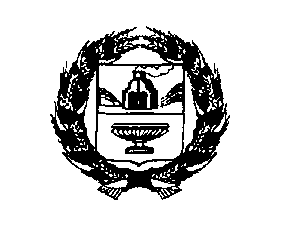 АЛТАЙСКОГО КРАЯРАСПОРЯЖЕНИЕ28.12.2020                                                                                     №  22-р                                       п. Плоскосеминский         В целях осуществления планомерной деятельности Администрации  Плоскосеминского сельсовета Ребрихинского района Алтайского края, а также рассмотрев информацию прокурора Ребрихинского района от 02-05-2020 от 24.12.2020 «о предложении в план нормотворческой деятельности» 1. Утвердить план нормотворческой деятельности Администрации Плоскосеминского сельсовета Ребрихинского района Алтайского края на 2021 год (прилагается)2. Обнародовать настоящее постановление на  информационном  стенде Администрации   сельсовета, на официальном сайте Администрации Ребрихинского района в разделе «Плоскосеминский сельсовет».Глава сельсовета                                                                               В.Ф. Игумина  Антикоррупционная экспертиза муниципального правового акта проведена. Коррупциогенных  факторов  не  выявлено.Глава сельсовета                                                                                                    В.Ф. ИгуминаПриложениеУтверждено распоряжением Администрации Плоскосеминского сельсовета Ребрихинского района Алтайского края                                      от 28.12.2020№22Планнормотворческой деятельности Администрации Плоскосеминского сельсовета Ребрихинского района Алтайского края на 2021 год№ п/пМероприятияОтветственные лицаСрок исполнения1Об установлении срока рассрочки оплаты недвижимого имущества, находящегося в муниципальной собственности и приобретаемого субъектами малого и среднего предпринимательства при реализации преимущественного права на приобретение арендуемого имущества»Администрации  Плоскосеминского сельсоветадо 31.03.20212О принятии Положения об инвестиционной деятельности, осуществляемой в форме капитальных вложений, на территории муниципального образования Плоскосеминского сельсовета Ребрихинского района Алтайского краяАдминистрации  Плоскосеминского сельсоветадо 31.03.2021